模版说明：此文档目的是为了让客户在项目前期，将OA平台所需的相关信息整理准备，以确保实施顾问进场后能够顺利开展平台初始化的配置工作。文档采集的信息主要是，学院内部收文、发文所涉及到的审批流程（审批人）、发文稿纸（收文签批单）、红头文件格式，下面针对需要采集的信息内容和格式进行说明。审批流程（审批人）将需要在OA系统内流转的收文、发文审批流程，用word或Visio 绘图按照下方样式画出来，并标注清楚每个审批流程的名称。事例：学院平行文流程图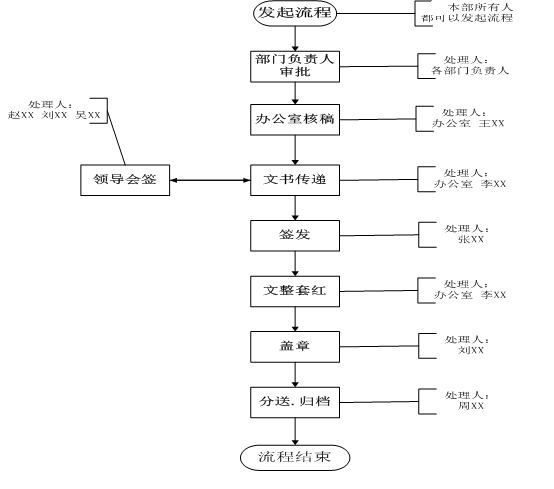 发文稿纸（收文签批单）将文件审批流转过程中所涉及的，用于领导写签批意见的稿纸格式，所有的电子版文件（使用截图工具或手机拍照方式）粘贴到文档中。如下方事例所示样式事例：学院发文稿纸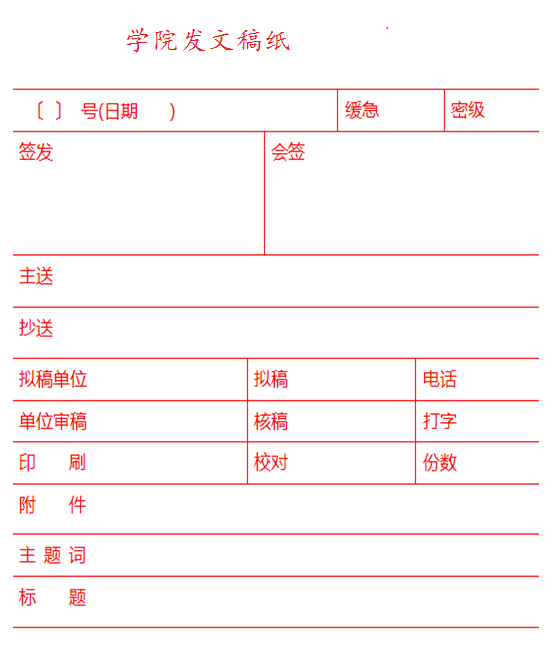 事例：收文签批单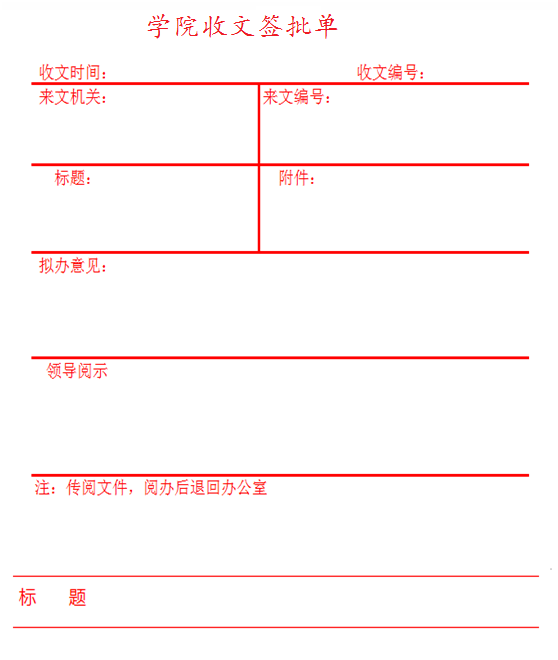 红头文件格式将学院内部发文所用到的所有红头文件格式收集并整理，每个红头文件做为一个word文件，统一放在文件夹内，与此文档一起交给实施顾问，由他们导入OA系统中。